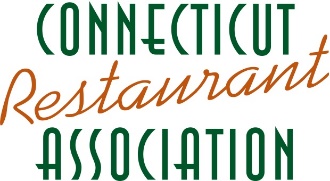 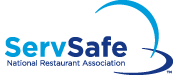                                                                                                                                                                                                 ServSafe Manager Certification Registration 2023Our ServSafe Manager training meets the CT Department of Health requirements for food safety licensing. Learn to prevent an outbreak of a food-borne illness in your operation while earning your mandatory state Certified Food Protection Manager certification (formerly QFO). The Connecticut Restaurant Association (CRA) offers the ServSafe Manager professional development seminar, with certification by National Restaurant Association. 		DATE OF CLASS____________________         LOCATION_____________________________________________________  Name (s): __________________________________________________________________________________________  Company: _________________________________________________________________________________________  Address: __________________________________________________________________________________________  City: __________________________________________________________ State: _________ Zip: _________________  Phone: ______________________________________________ Email: ________________________________________  Pre-registration: Full payment must accompany registration.CRA Members: $159 Non-Members:  $179Sysco Customers Discount at Sysco Class (first Monday of each month):  $169Certification Only (no class): $79In the event of a failure to certify, a retest is available for: $70(please contact servsafe@ctrestaurant.org for a coupon code)Materials will be provided in English unless otherwise indicated:   _____ Spanish   _____ Chinese   ____ Korean  Sysco Customer Number __________________________  Enclosed is my check payable to: CT Restaurant Association, 270 Farmington Ave, Suite 142, Farmington, CT 06032 Bill my credit card:  ___ MC   ___VISA   ___AMEX   ___DISC  Credit Card #: __________________________ Amount: $_____________  Exp. Date: _______CVV: _______ Signature: _________________________Print Name: _______________________________  Cancellation/Rescheduling Policy: Late cancellations will be charged a $65.00 service fee, in addition to the course fee, to reschedule.  Registration fees for cancellations within the late registration period and no shows CANNOT be refunded.   CRA reserves the right to cancel, reschedule or change the location of seminars one week prior.  The Connecticut Restaurant Association (CRA) strives to advance the highest quality of educational programs and promote professional career opportunities within Connecticut’s hospitality industry.  For additional information, please contact servsafe@ctrestaurant.orgFor more information on how to become a CRA Member, go to www.ctrestaurant.org   270 Farmington Ave, Suite 142, Farmington, CT 06032 